PRISTUP ELEKTRONIČKOJ KNJIZIfree-e books.netDigitalizirana e-izdanja knjiga dostupna na internetu:International children's digital libraryhttp://en.childrenslibrary.orgThe Library / red books / show any language – CroatianIzbor dječjih knjiga na hrvatskom jeziku:Kašmir Huseinović: Hektor i Leopoldina Želimir Hercigonja: Kjel, crna labud pticaIvan Kušan: Koko i duhoviAndrea Petrlik Huseinović: CrvenkapicaAndrea Petrlik Huseinović: MaleniVjekoslav Radoičić: PorukaSonja Zubović: Najljepša stonoga sunčanih vrtovaLjudevit Varjačić: Nova slikovnicaKrešimir Huseinović: OskarManuela Vladić-Maštruko: Pauk OtoJosip Vitanović: Naši prijateljiIvana Brlić-Mažuranić: Potjeh Ivana Brlić-Mažuranić: RegočSida Košutić: PričeSilvija Lovrenčić: Bajka o Sigismundu i KrpimiruAndrea Petrlik Huseinović: Bajka o snjegovićimaAndrea Petrlik Huseinović: Tri praščićaGrigor Vitez: A zašto ne bi…Digitalizirana e-izdanja knjiga za mlade dostupna na internetu na engleskom jezikuFree e-books – ProjectGutenberghttp s://www-gutenberg.orgSearch Project GutengergPopularOur most popular books:Jane Austin: Pride anf PrejudiceLewis Carroll: Alice ' Adventures in WonderlandMark Twain: The Adventures of Hucklberry FinnJames Joyce: UlyssesMark Twain: The Adventures of Tom SawyerHenrik Ibsen: A Doll's HouseOscar Wilde: The Picture of Dorian GreyJakob and William Grimm: Fairy TalesCharles Dickens: A Tale of Two CitiesNicolo Machiavelli: The PrinceHerman Melville: Moby DickArthut Conan Doyle: The Adventures of Sherlock HolmesJonathan Swift: A Modest ProposalCharles Dickens: Great ExpectationsWalt Whitman: Leaves of GrassJames Joyce: Dubliners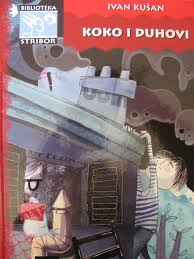 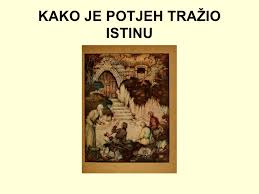 